Reissalat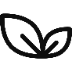 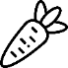 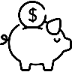 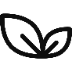 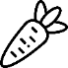 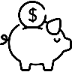 Nach einem Rezept von FoobyFür 25 Personen1.8kgGekochter (Basmati) Reis6ELÖlReis ca. 5 Minuten rührbraten, herausnehmen12StkEierEier mit Öl mischen, wenig Öl in Pfanne geben, Eier hineingiessen, hin- und herschieben, bis die Eimasse gestockt ist, herausnehmen. 6TLÖl (z.B. Sesamöl)wenigSalz, Pfeffer3ELÖl (z.B. Sesamöl)6Bundzwiebeln mit 
dem GrünIn feine Ringe schneiden950gErbsen, angetaut1250gChinakohlIn Würfel12StkRüebliIn Würfel6StkRote PeperoniIn Würfel1.5TLSalzIn Pfanne warm werden lassen, Gemüse beigeben und ca. 5 Minuten rührbraten, würzen. wenigPfeffer25ELSojasauce12ELgesalzene ErdnüsseGrob hackenReis & Sojasauce beigeben, ca. 10 min braten, Reis dabei ab und zu rühren. Rührei und Erdnüsse auf dem Reis verteilen. Varianten:Varianten:Fleisch: mit gebratenem Poulet ergänzenVegan: Eier weglassenFleisch: mit gebratenem Poulet ergänzenVegan: Eier weglassen